30.03.2020Dziękuję za wykonanie zadań przez  uczniów i pomoc rodziców. Bardzo proszę o gromadzenie kart z wykonanymi zadaniami  w teczce papierowej na dokumenty.                                                                                      Pozdrawiam  Wiesława Zajdel Przypomnij sobie nazwy miesięcy. Przyporządkuj miesiące do pór roku.   Zaznacz kolorem zielonym miesiące wiosenne. Jakimi kolorami zaznaczysz pozostałe pory roku? / w załączeniu karta pracy nr 1. Przeczytaj trzy krótkie  teksty- o jakich  miesiącach mowa jest w   powiedzeniach?Podkreśl  lub  wypisz  nazwy  wiosennych miesięcy.To marcowi zima w głowie,to wiosenne harce.Chce być lutym albo kwietniem byleby nie marcem.Kwiecień stary pleciuga,same bajdy plecie:że kotki za płotema to…. bazie przecież .Najweselsze, najzieleńszemaj ma obyczaje.W cztery strony – świat zielonyumajony majem. Zastanów się, jak mogłabyś/mógłbyś zilustrować każde powiedzenie? a następnie wykonaj rysunki.Jakimi wyrazami lub zdaniami określiłbyś wiosnę? Możesz je zapisać.  Karta pracy nr 1/załącznik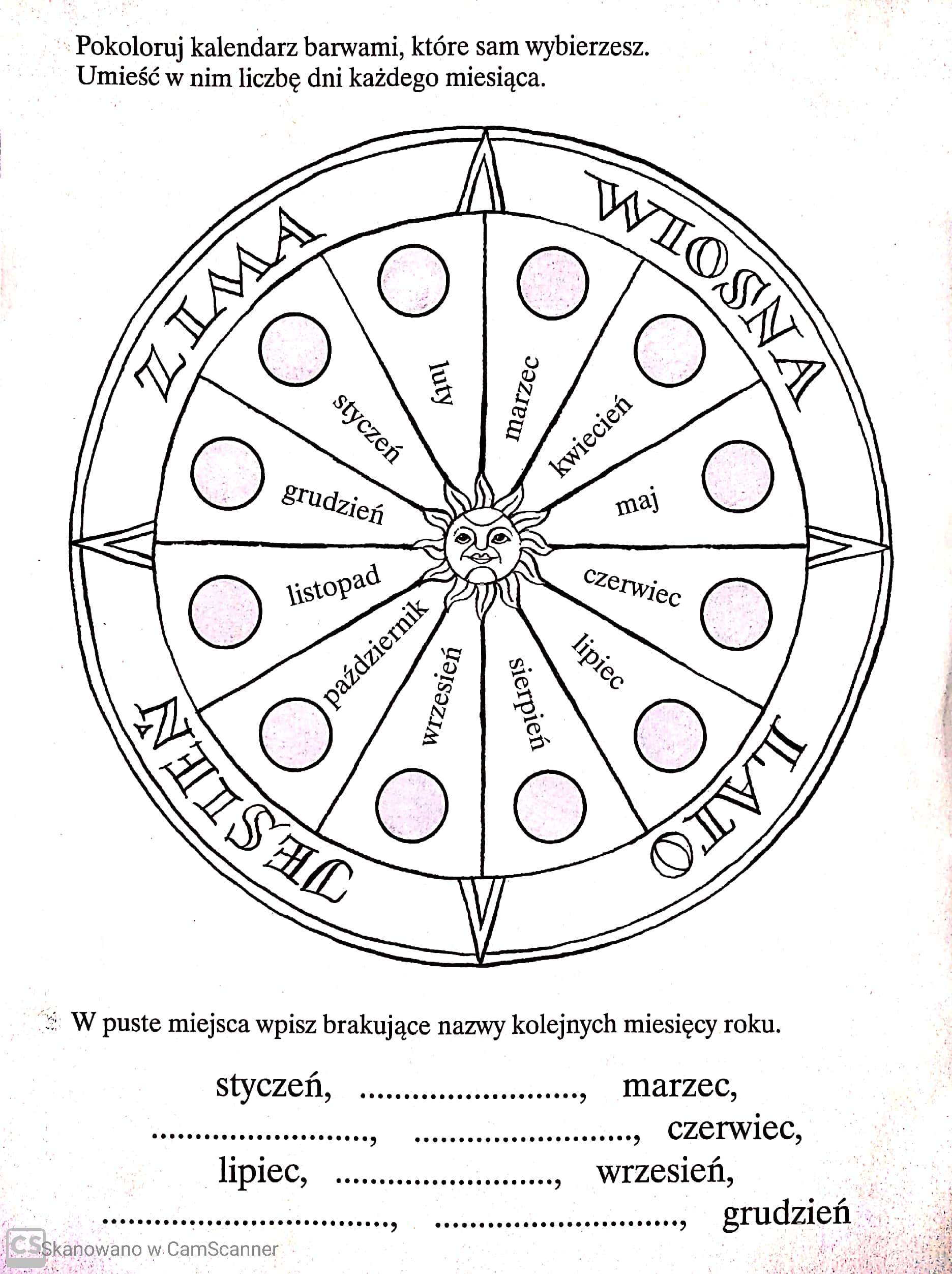 